一般社団法人Water-n　入会申込書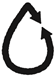 （法人会員）年　　　　月　　　　日一般社団法人Water-n代表理事　奥田早希子　宛　貴法人の目的に賛同し、下記より入会の申し込みをいたします。なお、入会後は、貴法人の定款等に基づき協力いたします。■会費は下記よりお振込みください（会計年度は4月から翌年3月までです）川崎信用金庫　新百合丘支店　（普）０２１９２８９　シヤ）ウオータン※誠に恐縮ですが振込手数料はご負担いただけますようお願いいたします。■本申込書を、メールあるいは郵送にて下記までお送りください。一般社団法人Water-n〒107-0062　港区南青山2-2-15ウィン青山942sakiko[at]water-n.com　※[at]を@に変換してください【個人情報保護に関するお知らせ】ご提供いただいた個人情報（御名前、御住所、電話番号、メールアドレス等）は、ご提供いただく際の目的以外では利用いたしません。なお、当法人からの連絡やセミナーの案内、質問に対する回答として、メールや資料の送付に利用することがあります。会員の種別法人年会費一口　30,000円／年×　　　　　口ふりがな法人名ふりがな指定代表者※定款に基づき法人を代表して総会へのご出席等お願いいたします。ふりがな御担当者部署名住所〒Tel.Mail